Week 3: Expressive Arts and DesignFather’s Day:On Sunday 21st June, it will be Father’s Day. Can you think of an important male you could make a card for?This could be your Daddy, Grandad, Uncle or someone else who is very important to you. 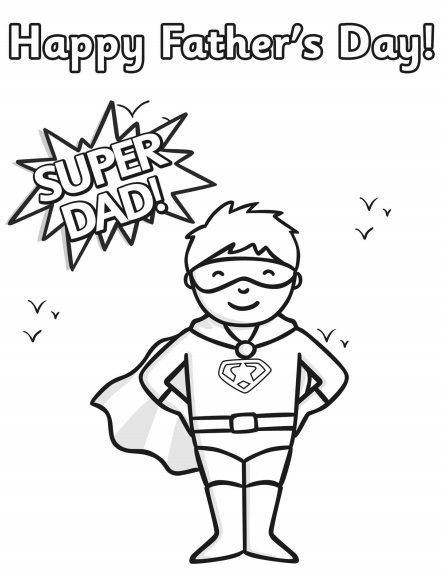 Please send a photograph of your farm to Miss Lynaugh on Class Dojo!